ΣΥΛΛΟΓΟΣ ΕΚΠΑΙΔΕΥΤΙΚΩΝ Π. Ε.                    Μαρούσι  31 – 1 – 2022                                                                                                           ΑΜΑΡΟΥΣΙΟΥ                                                                Αρ. Πρ.: 64Ταχ. Δ/νση: Μαραθωνοδρόμου 54                                            Τ. Κ. 15124 Μαρούσι                                                  Τηλ. & Fax : 210 8020697                                                                                         Πληροφ.: Δ. Πολυχρονιάδης (6945394406)     Email:syll2grafeio@gmail.com                                               Δικτυακός τόπος: http//: www.syllogosekpaideutikonpeamarousisou.gr                                                                                                                                                Προς: Τα μέλη του Συλλόγου μας.                                                                      Κοινοποίηση: Δ .Ο. Ε., Συλλόγους Εκπ/κών Π. Ε. της χώρας Ψήφισμα  συμπαράστασης για τους διωκόμενους φοιτητές/τριες των Ιωαννίνων για την προσπάθεια κινητοποίησης στην επέτειο του Πολυτεχνείου (17/11/2020)    Ένα χρόνο μετά το όργιο καταστολής στα Ιωάννινα και σε όλες τις πόλεις της Ελλάδας στις 17 – 11 – 2020, η Αστυνομία σχημάτισε μια δικογραφία – πραγματική σκευωρία και άσκησε δίωξη σε 2 ακόμα φοιτητές, τον Κωνσταντίνο Λ. και τον Θ. Τ. Πρόκειται για  τους φοιτητές που είχαν δεχθεί τα πιο σκληρά χτυπήματα από τους αστυνομικούς των ΜΑΤ και ΔΙΑΣ, με αποτέλεσμα να νοσηλευτούν στο νοσοκομείο με σοβαρά τραύματα στο κεφάλι και όλο τους το σώμα.  Εκείνη τη μέρα, στα Ιωάννινα, τα ΜΑΤ επιτέθηκαν με απίστευτο μένος και αγριότητα σε φοιτητές, τραυματίζοντας 6 από αυτούς. Τους ξυλοκόπησαν επειδή προσπάθησαν να τιμήσουν την επέτειο του Πολυτεχνείου και να διαδηλώσουν ενάντια στην εγκληματική διαχείριση της πανδημίας και τις αντεργατικές επιθέσεις της κυβέρνησης της Ν.Δ. Η αστυνομία προχώρησε σε περισσότερες από 30 προσαγωγές εκ των οποίων οι 23 μετατράπηκαν σε συλλήψεις με ανυπόστατες και κατασκευασμένες κατηγορίες, για να δικαιολογήσει τον άγριο ξυλοδαρμό και τους σοβαρούς τραυματισμούς. Σχεδόν με το ίδιο χαλκευμένο κατηγορητήριο, ένα χρόνο μετά διώκονται σήμερα οι 2 φοιτητές. Σαν να μην έφταναν τα 900 € πρόστιμο που επέβαλλε στον κάθε φοιτητή εκείνη την ημέρα επειδή διαδήλωνε, τώρα θέλει να τους οδηγήσει και στα δικαστήρια. Ως εδώ με τις σκευωρίες της Κυβέρνησης της καταστολής!   Καταδικάζουμε απερίφραστα την νέα δίωξη των φοιτητών και απαιτούμε την άμεση απόσυρση όλων των κατηγοριών. Η κυβέρνηση Μητσοτάκη είναι αυτή που συστηματικά εγκληματεί σε βάρος της δημόσιας υγείας και των δημοκρατικών μας δικαιωμάτων. Με τις διώξεις, τα πρόστιμα, την άθλια προπαγάνδα της «ατομικής ευθύνης», επιχειρεί να φιμώσει τους εργαζόμενους και τα φτωχά λαϊκά στρώματα, ιδιαίτερα τη νεολαία και να συγκαλύψει τις δικές της ευθύνες. Αντί να ενισχύει την υγεία και την παιδεία μειώνει και άλλο τις δημόσιες δαπάνες και αγοράζει πολεμικά αεροσκάφη, αφήνει τον ελληνικό λαό έρμαιο στα καιρικά φαινόμενα και την ακρίβεια να ροκανίζει το εισόδημα του και διαγράφει τα χρέη σε μεγαλοεπιχειρηματίες. Το μόνο που κάνει είναι να κουνάει το δάχτυλο στους εργαζόμενους και τους αγωνιστές που παλεύουν ενάντια σ’ αυτή την επικίνδυνη και εγκληματική διαχείριση, που διεκδικούν ενίσχυση της Δημόσιας Υγείας, πραγματικά μέτρα προστασίας του πληθυσμού, αυξήσεις μισθών και υπερασπίζονται τα δημοκρατικά δικαιώματα και ελευθερίες.Ζητάμε: - ΑΜΕΣΗ ΑΠΟΣΥΡΣΗ ΟΛΩΝ ΤΩΝ ΚΑΤΗΓΟΡΙΩΝ-ΔΙΑΓΡΑΦΗ ΟΛΩΝ ΤΩΝ ΠΡΟΣΤΙΜΩΝ- ΚΑΤΩ ΤΑ ΧΕΡΙΑ ΑΠΟ ΤΟΥΣ ΑΓΩΝΙΣΤΕΣ Ο ΑΓΩΝΑΣ ΓΙΑ ΨΩΜΙ-ΠΑΙΔΕΙΑ-ΥΓΕΙΑ-ΕΛΕΥΘΕΡΙΑ ΣΥΝΕΧΙΖΕΤΑΙ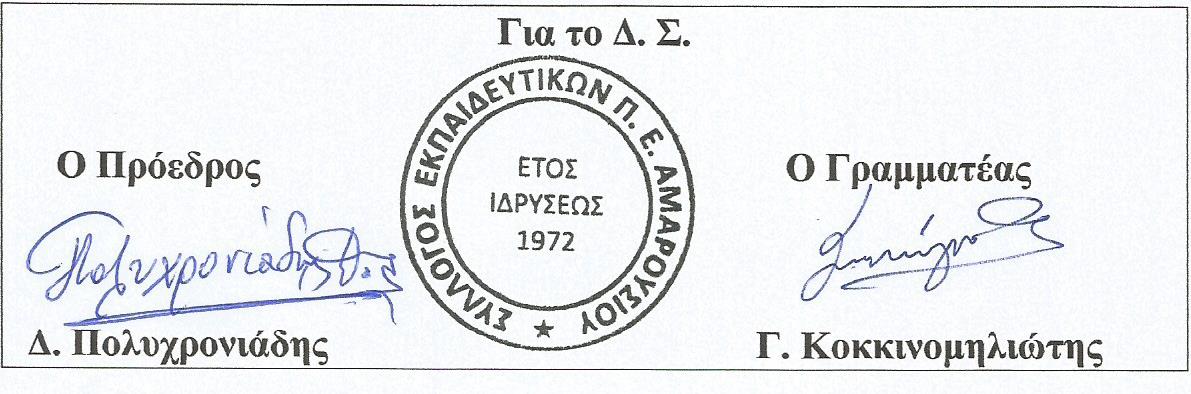 